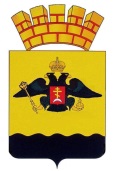 РЕШЕНИЕГОРОДСКОЙ ДУМЫ МУНИЦИПАЛЬНОГО ОБРАЗОВАНИЯГОРОД НОВОРОССИЙСКот_________________								№_______г. НовороссийскО внесении изменений в решение городской Думы муниципального образования город Новороссийск от 20 апреля 2021 года № 97 «Об утверждении Порядка применения инициативного бюджетирования в муниципальном образовании город Новороссийск»В соответствии с Бюджетным кодексом Российской Федерации, Федеральным законом от 6 октября 2003 года № 131-ФЗ «Об общих принципах организации местного самоуправления в Российской Федерации», руководствуясь Уставом муниципального образования город Новороссийск, городская Дума муниципального образования город Новороссийск                  р е ш и л а:1. Внести в решение городской Думы муниципального образования город Новороссийск от 20 апреля 2021 года № 97 «Об утверждении Порядка применения инициативного бюджетирования в муниципальном образовании город Новороссийск» (в редакции изменений, принятых решениями   городской Думы муниципального образования город Новороссийск               от 21 сентября 2021 года № 153, от 24 декабря 2021 года № 188,                          от 26 апреля 2022 года № 247, от 21 июня 2022 года № 273,                                      от 22 ноября 2022 года № 311) следующие изменения:1.1. Пункт 3.5. Порядка применения инициативного бюджетирования в муниципальном образовании город Новороссийск изложить в новой редакции:«3.5. Администрацией района информация о поступивших инициативных проектах в администрацию района подлежит опубликованию (обнародованию) и размещению на официальном сайте администрации муниципального образования город Новороссийск в информационно-телекоммуникационной сети «Интернет» в разделе «Инициативное бюджетирование» в течение 3 (трех) рабочих дней со дня внесения инициативного проекта в администрацию района и должна содержать сведения, указанные в пункте 3.3.1 настоящего Порядка, а также об инициаторах проекта с соблюдением требований Федерального закона от               27 июля 2006 года № 152-ФЗ «О персональных данных». Одновременно граждане информируются о возможности представления в администрацию района своих замечаний и предложений по инициативному проекту с указанием срока их представления, который не может составлять менее 5 (пяти) рабочих дней. Свои замечания и предложения вправе направлять жители муниципального образования город Новороссийск, достигшие шестнадцатилетнего возраста.3.5.1. Администрация района при получении заявки на участие                         в конкурсном отборе в течении двух рабочих дней направляет запрос                            в МБУ «ГеоКадПроект» муниципального образования город Новороссийск (далее – МБУ «ГеоКадПроект») о предоставлении схемы земельного участка, на котором планируется реализация проекта инициативного бюджетирования.3.5.2. МБУ «ГеоКадПроект» запрашиваемую информацию предоставляет в адрес администрации района в течении 10 рабочих дней.3.5.3. Администрация района при получении ответа от                               МБУ «ГеоКадПроект» направляет в течении двух рабочих дней в адрес управления имущественных и земельных отношений администрации муниципального образования город Новороссийск запрос о предоставлении сведений о принадлежности земельного участка, на котором планируется реализация проекта инициативного бюджетирования.3.5.4. Управление имущественных и земельных отношений администрации муниципального образования город Новороссийск запрашиваемую информацию предоставляет в адрес администрации района в течении 5 рабочих дней.3.5.5. Администрация района при получении заявки на участие в конкурсном отборе в течении двух рабочих дней направляет                              копии материалов инициативных проектов на осмечивание в                               МКУ «УЖКХ города»  (в случае если проект направлен на                благоустройство улиц, дворовых территорий, площадей, набережных, детских игровых площадок, мест массового отдыха населения                                    и других территорий, содержание мест захоронения, обустройство контейнерных площадок и мест складирования твердых коммунальных отходов, строительство и ремонт систем электро-, тепло, водоснабжения и водоотведения находящихся в муниципальной собственности, благоустройство школьных территорий) и (или) МБУ «Управление технического надзора и ценообразования» (в случае если проект направлен на ремонт объектов социальной инфраструктуры, строительство                                и ремонт автомобильных дорог местного значения в границах                    населенных пунктов) с приложением предварительной дефектной ведомости.».1.2. Приложение № 5 к Порядку применения инициативного бюджетирования в муниципальном образовании город Новороссийск «Состав муниципальной конкурсной комиссии» изложить в редакции приложения № 1 к настоящему решению.1.3. В Положение о школьном инициативном бюджетировании в муниципальном образовании город Новороссийск внести следующие изменения:1.3.1. В подпункте 1.3.4. слова «подрастающей молодежи» заменить на слово «школьников». 1.3.2. Подпункт 1.3.5. изложить в новой редакции:«1.3.5. повышение заинтересованности учеников в решении вопросов местного значения;».1.3.3. Подпункт 2.1.1. изложить в новой редакции:«2.1.1. устанавливает количество призовых мест и размер финансирования проектов, реализуемых в текущем финансовом году в пределах лимитов бюджетных обязательств, предусмотренных в бюджете муниципального образования город Новороссийск;».1.3.4. Подпункт 2.3.6. изложить в новой редакции:«2.3.6. количество призовых мест и предельный размер денежных средств, предусмотренный для реализации проектов школьного инициативного бюджетирования;».1.3.5. Подпункт 2.5.1. изложить в новой редакции: «2.5.1. От одной общеобразовательной организации допускается не менее двух заявок на участие в конкурсе на реализацию проекта школьного инициативного бюджетирования.».1.3.6. В пункте 2.9. слова «комиссия при Управлении образования» заменить на слова «комиссия Организатора».1.3.7. В пункте 2.10. слова «комиссией при Управлении образования» заменить на слова «комиссией Организатора».1.3.8. Пункт 2.11. изложить в новой редакции: «2.11. По итогам проведения открытого голосования определяются образовательные учреждения, набравшие наибольшее количество голосов согласно количеству призовых мест.2.11.1. Комиссия Организатора по итогам проведения открытого голосования формирует рейтинг инициативных проектов школьного инициативного бюджетирования (далее по тексту – рейтинг), в котором отражаются голоса за инициативные проекты в порядке убывания.».1.3.9. Пункт 2.12. изложить в новой редакции:«2.12. В течение 10 (десяти) рабочих дней после окончания открытого голосования комиссия Организатора назначает заседание комиссии, на котором согласно количеству призовых мест определяет победителей проектов школьного инициативного бюджетирования с учетом голосования жителей и публикует результаты в течение 3 (трех) рабочих дней с момента подписания итогового протокола на сайте администрации муниципального образования город Новороссийск во вкладке «Инициативное бюджетирование.».1.3.10. Пункт 2.14. изложить в новой редакции:«2.14. Управление образования с учетом рейтинга при соответствующем решении комиссии Организатора, в случае наличия денежных средств, предусмотренных для реализации проектов школьного инициативного бюджетирования вправе финансировать проекты школьного инициативного бюджетирования, которые не заняли призовые места.».1.4. В Положение о молодежном инициативном бюджетировании в муниципальном образовании город Новороссийск внести следующие изменения:1.4.1. Подпункты 1.4.7. и 2.8.2. исключить.1.4.2. Пункт 1.1. изложить в новой редакции:«1.1. Настоящее Положение о молодежном инициативном бюджетировании в муниципальном образовании город Новороссийск (далее по тексту - молодежное инициативное бюджетирование) разработано с целью вовлечения молодежи от 18 до 35 лет, проживающей на территории муниципального образования город Новороссийск (далее по тексту – инициативная группа) в инициативное бюджетирование муниципального образования город Новороссийск, путем проведения конкурсного отбора и реализации инициатив, предложенных молодежью.1.1.1. Право на получение денежных средств имеет муниципальное бюджетное учреждение «Молодежный центр» муниципального образования город Новороссийск.»;1.4.3. Пункт 1.5. изложить в новой редакции:«1.5. Не допускается направление средств на содержание персонала муниципального бюджетного учреждения «Молодежный центр» муниципального образования город Новороссийск, коммерческую деятельность и направлений, не установленных настоящим Положением.».1.4.4. Подпункт 2.1.1. изложить в новой редакции:«2.1.1. устанавливает количество призовых мест и размер финансирования проектов, реализуемых в текущем финансовом году в пределах лимитов бюджетных обязательств, предусмотренных в бюджете муниципального образования город Новороссийск;».1.4.5. Пункт 2.3.6. изложить в новой редакции:«2.3.6. количество призовых мест и предельный размер денежных средств, предусмотренный для реализации проектов молодежное инициативного бюджетирования;».1.4.6. Подпункт 2.4.1. изложить в новой редакции:«2.4.1. информационная кампания (проводится руководителем муниципального бюджетного учреждения «Молодежный центр» муниципального образования город Новороссийск» с учетом сроков и условий, указанных в извещении Организатора);».1.4.7. В пункте 2.6.2. слова «комиссия при Отделе по делам молодежи» заменить на слова «комиссия Организатора».1.4.8. В пункте 2.8.1. слова «общеобразовательную организацию» исключить.1.4.9. Пункт 2.9. изложить в новой редакции: «2.9. Заявки и материалы по проектным предложениям, получившим положительное заключение, представляются комиссией Организатора на рассмотрение жителей муниципального образования город Новороссийск на сайте администрации муниципального образования город Новороссийск во вкладке «Инициативное бюджетирование» путем проведения голосования. Срок проведения голосования должен составлять не менее 10 (десять) рабочих дней.2.9.1. По итогам проведения открытого голосования определяются инициативные проекты, набравшие наибольшее количество голосов согласно количеству призовых мест.2.9.2. Комиссия Организатора по итогам проведения открытого голосования формирует рейтинг инициативных проектов молодежного инициативного бюджетирования (далее по тексту – рейтинг), в котором отражаются голоса за инициативные проекты в порядке убывания.».1.4.10. Пункт 2.10. изложить в новой редакции: «2.10. В течение 10 (десяти) рабочих дней после окончания открытого голосования комиссия Организатора назначает заседание комиссии, на котором согласно количеству призовых мест определяет победителей проектов молодежного инициативного бюджетирования с учетом голосования жителей и публикует результаты в течение 3 (трех) рабочих дней с момента подписания итогового протокола на сайте администрации муниципального образования город Новороссийск во вкладке «Инициативное бюджетирование».».1.4.11. Пункт 2.12. изложить в новой редакции: «2.12. Отдел по делам молодежи с учетом рейтинга при соответствующем решении комиссии Организатора, в случае наличия денежных средств, предусмотренных для реализации проектов молодежного инициативного бюджетирования вправе финансировать проекты молодежного инициативного бюджетирования, которые не заняли призовые места.».1.5. В Положение о студенческом инициативном бюджетировании в муниципальном образовании город Новороссийск внести следующие изменения:1.5.1. Пункт 1.1. изложить в новой редакции:«1.1. Настоящее Положение о студенческом инициативном бюджетировании в муниципальном образовании город Новороссийск (далее по тексту - студенческое инициативное бюджетирование) разработано с целью вовлечения обучающихся студентов, высших и средних специальных учебных заведений, на территории муниципального образования город Новороссийск (далее по тексту – инициативная группа) в инициативное бюджетирование муниципального образования город Новороссийск, путем проведения конкурсного отбора и реализации инициатив, предложенных студентами.1.1.1. Право на получение денежных средств имеет муниципальное бюджетное учреждение «Молодежный центр» муниципального образования город Новороссийск.».1.5.2. Пункт 1.5. изложить в новой редакции:«1.5. Не допускается направление средств на содержание персонала муниципального бюджетного учреждения «Молодежный центр» муниципального образования город Новороссийск, коммерческую деятельность и направлений, не установленных настоящим Положением.».1.5.3. Подпункт 2.1.1. изложить в новой редакции:«2.1.1. устанавливает количество призовых мест и размер финансирования проектов, реализуемых в текущем финансовом году в пределах лимита бюджетных обязательств, предусмотренных в бюджете муниципального образования город Новороссийск;».1.5.4. Пункт 2.3.6. изложить в новой редакции:«2.3.6. количество призовых мест и предельный размер денежных средств, предусмотренный для реализации проектов студенческого инициативного бюджетирования;».1.5.5. Подпункт 2.4.1. изложить в новой редакции:«2.4.1. информационная кампания (проводится руководителем муниципального бюджетного учреждения «Молодежный центр» муниципального образования город Новороссийск» с учетом сроков и условий, указанных в извещении Организатора);».1.5.6. В пункте 2.6.2. слова «комиссия при Отделе по делам молодежи» заменить на слова «комиссия Организатора».1.5.7. В пункте 2.8.1. слова «общеобразовательную организацию» исключить.1.5.8. Подпункт 2.8.2. исключить.1.5.9. Пункт 2.9. изложить в новой редакции: «2.9. Заявки и материалы по проектным предложениям, получившим положительное заключение, представляются комиссией Организатора на рассмотрение жителей муниципального образования город Новороссийск на сайте администрации муниципального образования город Новороссийск во вкладке «Инициативное бюджетирование» путем проведения голосования. Срок проведения голосования должен составлять не менее 10 (десять) рабочих дней.2.9.1. По итогам проведения открытого голосования определяются инициативные проекты, набравшие наибольшее количество голосов согласно количеству призовых мест.2.9.2. Комиссия Организатора по итогам проведения открытого голосования формирует рейтинг инициативных проектов студенческого инициативного бюджетирования (далее по тексту – рейтинг), в котором отражаются голоса за инициативные проекты в порядке убывания.».1.5.10. Пункт 2.10. изложить в новой редакции: «2.10. В течение 10 (десяти) рабочих дней после окончания открытого голосования комиссия Организатора назначает заседание комиссии, на котором согласно количеству призовых мест определяет победителей проектов студенческого инициативного бюджетирования с учетом голосования жителей и публикует результаты в течение 3 (трех) рабочих дней с момента подписания итогового протокола на сайте администрации муниципального образования город Новороссийск во вкладке «Инициативное бюджетирование».».1.5.11. Пункт 2.12. изложить в новой редакции: «2.12. Отдел по делам молодежи с учетом рейтинга при соответствующем решении комиссии Организатора, в случае наличия денежных средств, предусмотренных для реализации проектов студенческого инициативного бюджетирования вправе финансировать проекты студенческого инициативного бюджетирования, которые не заняли призовые места.».1.6. Дополнить приложением № 5 «Положение об инициативах самых маленьких» в редакции приложения № 2 к настоящему решению.1.7. Дополнить приложением № 6 «Положение об экологическом инициативном бюджетировании в муниципальном образовании город Новороссийск» в редакции приложения № 3 к настоящему решению.2.  Отделу информационной политики и средств массовой информации администрации муниципального образования город Новороссийск опубликовать настоящее решение в печатном бюллетене «Вестник муниципального образования город Новороссийск» и разместить на официальном сайте администрации и городской Думы муниципального образования город.3.  Контроль за выполнением настоящего решения возложить на председателя постоянного комитета городской Думы по                             финансово-бюджетной и экономической политике С.И. Кондратьева и на заместителя главы муниципального образования Н.В. Майорову.4.  Настоящее решение вступает в силу с момента его официального опубликования.Приложение № 1к решению городской Думымуниципального образованиягород Новороссийскот __________________№ _____Приложение № 5к Порядку применения инициативного бюджетирования в муниципальном образованиигород НовороссийскСОСТАВмуниципальной конкурсной комиссииВ случае если член комиссии освобожден от занимаемой должности, то в состав комиссии включается вновь назначенное лицо, при этом внесение изменения в состав комиссии не требуется.И. о. заместителя главы муниципального образования                                                        Д.К. МеланидиПриложение № 2к решению городской Думымуниципального образованиягород Новороссийскот __________________№ _____Приложение № 5к решению городской Думымуниципального образованиягород Новороссийскот 20 апреля 2021 года № 97ПОЛОЖЕНИЕоб инициативах самых маленьких  в муниципальном образовании город Новороссийск1. Общие положения1.1. Настоящее Положение об инициативах самых маленьких в муниципальном образовании город Новороссийск (далее по тексту – инициативы самых маленьких) разработано с целью вовлечения педагогов, родителей (законных представителей) детей, которые обучаются в дошкольных образовательных учреждениях муниципального образования город Новороссийск (далее по тексту – инициативная группа) в инициативное бюджетирование муниципального образования город Новороссийск, путем проведения конкурсного отбора и реализации инициатив.1.1.1. Право на получение денежных средств имеют муниципальные дошкольные образовательные учреждения муниципального образования город Новороссийск.1.1.2. Не допускается направление денежных средств с целью реализации инициатив самых маленьких государственным и частным дошкольным образовательным организациям муниципального образования город Новороссийск.1.2. Целью проекта инициатив самых маленьких (далее по тексту - проект) является содействие формированию гражданской компетентности и активной жизненной позиции в определении приоритетов расходования средств местного бюджета, направленных на решение вопросов по направлениям, установленным настоящим Положением.1.3. Задачи инициатив самых маленьких:1.3.1. Повышение финансовой грамотности;1.3.2. Вовлечение дошкольного сообщества: педагогов, родителей (законных представителей) дошкольников в принятие бюджетных решений, позволяющих изменить к лучшему территорию и инфраструктуру дошкольного учреждения, а также условия содержания детей;1.3.3. Проведение мероприятий физкультурно-оздоровительной, спортивной, образовательной и культурной направленности.  1.4. Реализация проектных предложений может осуществляться по следующим направлениям:1.4.1. техническое оснащение и переоснащение объектов дошкольной инфраструктуры;1.4.2. проведение ремонта помещений и территории дошкольного учреждения;1.4.3. проведение физкультурно-оздоровительных и спортивных мероприятий; 1.4.4. создание условий для организации досуга и отдыха;1.4.5. проведение культурных мероприятий;1.4.6. организация и проведение мероприятий, направленных на создание условий для занятий образовательного характера.1.5. Не допускается направление средств на содержание персонала дошкольных образовательных учреждений и коммерческую деятельность.1.6. Срок реализации проектного предложения должен ограничиваться годом, в котором осуществляется предоставление средств местного бюджета.2. Организация подготовки и реализация инициатив самых маленьких в муниципальном образовании город Новороссийск2.1. Управление образования муниципального образования город Новороссийск (далее по тексту - Организатор) в рамках подготовки и реализации проекта на основании Приказа Управления образования:2.1.1. Устанавливает количество призовых мест и размер финансирования проектов, реализуемых в текущем финансовом году в пределах лимита бюджетных обязательств, предусмотренных в бюджете муниципального образования город Новороссийск;2.1.2. Организует участие дошкольных образовательных организаций в мероприятиях Проекта;2.1.3. Устанавливает и обеспечивает Порядок проведения процедур, необходимых для отбора проектных предложений;2.1.4. Обеспечивает распространение информационных материалов о проекте;2.1.5. Осуществляет учет и хранение документов, поступающих в ходе подготовки и реализации проекта;2.1.6. Осуществляет мониторинг реализации проекта, информирует участников и общественность о ходе реализации проектных предложений;2.1.7. Формирует и опубликовывает извещение о конкурсном отборе;2.1.8. Создает комиссию по отбору проектных предложений инициатив самых маленьких на территории муниципального образования город Новороссийск.2.2. Организатор в рамках подготовки и реализации проекта:2.2.1. Обеспечивает необходимую методическую и техническую поддержку участникам в ходе реализации проекта;2.2.2. Обеспечивает финансирование отобранных для реализации проектов предложений в пределах средств местного бюджета, предусмотренных на реализацию проектов инициатив самых маленьких.2.3. Извещение о проведении Конкурсного отбора должно содержать следующую информацию:2.3.1. Наименование и адрес Организатора;2.3.2. Перечень вопросов, согласно пункту 1.4. настоящего Положения, на реализацию которых могут быть направлены проекты;2.3.3. Адрес, дату, время начала и окончания приема заявок на участие в Конкурсном отборе;2.3.4. Состав документации, представляемой на Конкурсный отбор, и требования к ее оформлению;2.3.5. Адрес, дату и время проведения заседания Конкурсных комиссий по Конкурсному отбору проектов;2.3.6. Предельный размер денежных средств, предусмотренный для реализации проектов инициатив самых маленьких;2.3.7. Количество призовых мест;2.3.8. Контактные данные.2.4. Реализация проекта осуществляется по следующим этапам:2.4.1. Информационная кампания (проводится руководителем дошкольного образовательного учреждения с учетом сроков и условий, указанным в извещении Организатора);2.4.2. Организационно-подготовительные мероприятия, формирование и обсуждение набора возможных проектных идей (проводятся руководителем дошкольного образовательного учреждения с учетом сроков и условий, указанных в извещении Организатора);2.4.3. Оформление проектных идей и представление проектных предложений (проводится инициативной группой);2.4.4. Дошкольное образовательное учреждение в установленные извещением сроки предоставляет Организатору заявку на участие в конкурсе по форме, согласно приложению к настоящему Положению (далее - Заявка).2.5. Вместе с Заявкой предоставляются следующие материалы:2.5.1. Проектное предложение, оформленное в виде текстового материала объемом не более 10 страниц формата А4;2.5.2. Предварительная смета расходов на реализацию проектного предложения.2.6. Представленные Заявки и материалы по проектным предложениям проверяются комиссией, созданной Управлением образования для предварительного отбора проектных предложений (далее - комиссия Организатора).2.6.1. Комиссия Организатора в течение 10 рабочих дней с момента окончания приема заявок, установленного извещением, проверяет проектные предложения на соответствие действующему законодательству Российской Федерации, актуальности проектного предложения, проработанности (наличие эскизов, обоснование социальных эффектов от реализации), качество презентации (наличие презентационных материалов), а также креативной составляющей (оригинальность, новизна) проекта.2.6.2. Для технического анализа проектных предложений, с целью определения их возможной реализации, комиссия Организатора имеет право привлекать на безвозмездной основе специалистов отраслевых (функциональных) органов администрации муниципального образования город Новороссийск.2.7. По результатам анализа проектных предложений комиссией Организатора формируется заключение о допуске либо об исключении из итогового отбора.2.8. В случае, если проектное предложение получило отрицательное заключение, либо представленное проектное предложение нарушает действующее законодательство Российской Федерации комиссия Организатора информирует об этом дошкольное образовательное учреждение и исключает данный проект из итогового голосования.2.9. Заявки и материалы по проектным предложениям, получившим положительное заключение, представляются комиссией при Управлении образования на рассмотрение жителей муниципального образования город Новороссийск на сайте администрации муниципального образования город Новороссийск во вкладке «Инициативное бюджетирование» путем проведения голосования. Срок проведения голосования должен составлять не менее 10 (десять) рабочих дней. 2.10. По итогам проведения открытого голосования определяются дошкольные образовательные учреждения, набравшие наибольшее количество голосов согласно количеству призовых мест.2.10.1. Комиссия Организатора по итогам проведения открытого голосования формирует рейтинг инициативных проектов инициатив самых маленьких (далее по тексту – рейтинг), в котором отражаются голоса за инициативные проекты в порядке убывания.2.11. В течение 10 (десяти) рабочих дней после окончания открытого голосования комиссия Организатора назначает заседание комиссии, на котором согласно количеству призовых мест определяет победителей проектов инициатив самых маленьких с учетом голосования жителей и публикует результаты в течение 3 (трех) рабочих дней с момента подписания итогового протокола на сайте администрации муниципального образования город Новороссийск во вкладке «Инициативное бюджетирование».2.12. В случае если по итогам голосования два и более проектов набирают одинаковое число голосов, то голосование продлевается на 3 (три) рабочих дня до определения победителя.2.13. Управление образования с учетом рейтинга при соответствующем решении комиссии Организатора, в случае наличия денежных средств, предусмотренных для реализации проектов инициатив самых маленьких вправе финансировать проекты инициатив самых маленьких, не занявшие призовые места.2.14. Финансовое обеспечение Проектов осуществляется Управлением образования в пределах лимита бюджетных обязательств, предусмотренных в бюджете муниципального образования город Новороссийск в рамках реализации соответствующей муниципальной программы, утвержденной постановлением администрации муниципального образования город Новороссийск.2.15. После проведения конкурсного отбора дошкольное образовательное учреждение должно предоставить отчет об использовании денежных средств Организатору в срок, не превышающий 5 (пяти) рабочих дней с момента реализации проекта инициатив самых маленьких, но не позднее 31 декабря года, в котором реализуется проект инициатив самых маленьких.2.16. Определение исполнителей (подрядчиков, поставщиков) для реализации проекта инициатив самых маленьких осуществляется в порядке, предусмотренном Федеральным законом от 5 апреля 2013 года № 44-ФЗ «О контрактной системе в сфере закупок товаров, работ, услуг для обеспечения государственных и муниципальных нужд» или Федеральным законом 
от 18 июля 2011 года № 223-ФЗ «О закупках товаров, работ, услуг отдельными видами юридических лиц».2.17. Остатки денежных средств в случае реализации инициативного проекта, неиспользованные в отчетном финансовом году, подлежат возврату в бюджет муниципального образования город Новороссийск не позднее                   1 марта финансового года, следующего за отчетным, в соответствии с действующим законодательством Российской Федерации.Заместитель главы муниципального образования                                                         Н.В. МайороваПриложениек Положению об инициативах самых маленьких в муниципальном образовании город НовороссийскЗАЯВКА
на участие в конкурсном отборе проектов инициатив самых маленьких на территории муниципального образования город Новороссийск1. Наименование проекта инициативного бюджетирования (далее – проект) __________________________________________________________________2. Сведения об Инициаторе проекта:____________________________________________________________________________________________________________________________________(название, организационная форма)3. Общая стоимость проекта (руб.) __________________________________________________________________4. Место реализации проекта __________________________________________________________________(населенный пункт, юридический адрес объекта (при наличии))5. Цель и задачи проекта: ____________________________________________________________________________________________________________________________________6. Описание проблемы, на решение которой направлен проект: ____________________________________________________________________________________________________________________________________          Ожидаемые результаты:____________________________________________________________________________________________________________________________________(указывается, как повлияет реализация проекта на ситуацию в муниципальном образовании, какой будет получен социально-экономический эффект)8.  Прямые благополучатели:Кто получит пользу от реализации проекта: ____________________________________________________________________________________________________________________________________(опишите группы населения, которые регулярно будут пользоваться результатами проекта)Количество прямых благополучателей (человек): __________9. Смета расходов по форме согласно приложению к настоящей заявке или в унифицированной форме на электронном носителе.При предоставлении сметы расходов по утвержденной форме к настоящей заявке дополнительно прикладываются документы, подтверждающие заявленные расходы.10. Дополнительная информация и комментарии: ____________________________________________________________________________________________________________________________________Представитель (-и) инициативной группы: ____________________________________________________________________________________________________________________________________(Ф.И.О. полностью, подпись)Контактный телефон: _____________e-mail: __________________________Заместитель главымуниципального образования                                                         Н.В. МайороваПриложениек Заявке на участие в конкурсном отборе проектов инициатив самых маленьких на территории муниципального образования город НовороссийскСМЕТА РАСХОДОВПредставитель (-и) инициативной группы ____________________/Ф.И.О./                                                                                    (подпись)Заместитель главымуниципального образования                                                         Н.В. Майорова							Приложение № 3к решению городской Думы	муниципального образования	город Новороссийск	от __________________№ _____Приложение № 6к решению городской Думымуниципального образованиягород Новороссийскот 20 апреля 2021 года № 97ПОЛОЖЕНИЕоб экологическом инициативном бюджетировании в муниципальном образовании город Новороссийск1. Общие положения1.1.  Настоящее Положение об экологическом инициативном бюджетировании в муниципальном образовании город Новороссийск (далее по тексту – экологическое инициативное бюджетирование) разработано с целью вовлечения школьников и молодежи от 14 до 35 лет проживающих на территории муниципального образования город Новороссийск (далее по тексту – инициативная группа) в инициативное бюджетирование муниципального образования город Новороссийск, путем проведения конкурсного отбора и реализации инициатив, предложенных школьниками и молодежью.1.2.  Целью проекта экологического инициативного бюджетирования (далее по тексту – проект) является содействие формированию гражданской компетентности и активной жизненной позиции школьников и молодежи в определении приоритетов расходования средств местного бюджета, направленных на решение вопросов, связанных с экологией. 1.3.  Право на получение денежных средств имеют:1.3.1. Муниципальные общеобразовательные организации муниципального образования город Новороссийск, в случае если инициативный проект представлен школьником (инициативной школьной группой).1.3.2. Муниципальное бюджетное учреждение муниципального образования город Новороссийск «Молодежный центр», в случае если инициативный проект представлен представителем молодежи (молодежной группой).1.4. Не допускается направление денежных средств с целью реализации экологического инициативного бюджетирования:1.4.1. Государственным и частным общеобразовательным организациям муниципального образования город Новороссийск;1.4.2.  На содержание персонала муниципального бюджетного учреждения муниципального образования город Новороссийск «Молодежный центр» и коммерческую деятельность;1.4.3. На содержание персонала школьных образовательных учреждений и коммерческую деятельность.1.4.4. На иные направления, не установленные настоящим Положением.1.5.  Задачи экологического инициативного бюджетирования:1.5.1. закрепление инициативных проектов в сфере экологии как отдельной разновидности инициативного бюджетирования;1.5.2. вовлечение школьников и молодежи в бюджетный процесс муниципального образования город Новороссийск;1.5.3. финансовая и организационная поддержка проектных предложений экологической направленности, выдвинутых и отобранных школьниками и молодежью;1.5.4.	повышение финансовой грамотности школьников и молодежи;1.5.5.	повышение заинтересованности школьников и молодежи в решении вопросов местного значения;1.5.6. принятие бюджетных решений, позволяющих изменить к лучшему экологию в муниципальном образовании город Новороссийск.1.6.	Реализация проектных предложений может осуществляться по следующим направлениям:1.6.1. Проведение мероприятий по смягчению последствий изменения климата (энергосбережение, установка солнечных батарей, сокращение объемов производимого мусора, увеличение объемов переработки отходов, развитие методов компостирования отходов);1.6.2. Проведение мероприятий по адаптации к изменениям климата (сокращение потребления воды, восстановление водного цикла, установка питьевых фонтанчиков, посадка деревьев, повышение проницаемости и плодородия почвы, зеленые крыши);1.6.3. Проведение мероприятий по сохранению природы и биоразнообразия (создание/модернизация зеленых пространств, посадки деревьев, обустройство овощных огородов, фруктовых садов);1.6.4. Борьба с загрязнением воздуха, шумом и устойчивой мобильности (продвижение использования городского транспорта, сокращение дорожного трафика, обустройство велосипедных парковок и дорожек, безопасность пешеходов).1.7.  Срок реализации инициативного проекта должен ограничиваться годом, в котором осуществляется предоставление средств местного бюджета.2. Организация подготовки и реализация экологического инициативного бюджетирования в муниципальном образовании город Новороссийск2.1.	Управление образования муниципального образования город Новороссийск и отдел по делам молодежи муниципального образования город Новороссийск (далее по тексту – Организаторы), каждый в части своего направления в рамках подготовки и реализации проектов экологического инициативного бюджетирования на основании соответствующих Приказов:2.1.1. устанавливают количество призовых мест и размер финансирования проектов, реализуемых в текущем финансовом году в пределах, предусмотренных местным бюджетом лимитов бюджетных обязательств;2.1.2. организуют участие школьников и молодежи в мероприятиях проекта;2.1.3. устанавливают и обеспечивают Порядок проведения процедур, необходимых для отбора проектных предложений;2.1.4. обеспечивают распространение информационных материалов о проекте;2.1.5. осуществляют учет и хранение документов, поступающих в ходе подготовки и реализации проекта;2.1.6. осуществляют мониторинг реализации проекта, информируют участников и общественность о ходе реализации проектных предложений;2.1.7. формируют и опубликовывают извещение о конкурсном отборе;2.1.8. создают комиссии и утверждают положение о работе комиссии по отбору проектных предложений экологического инициативного бюджетирования на территории муниципального образования город Новороссийск.2.2.	Организаторы в рамках подготовки и реализации проекта:2.2.1. обеспечивают необходимую методическую и техническую поддержку участникам в ходе реализации проекта;2.2.2. обеспечивают финансирование отобранных для реализации проектов предложений в пределах средств местного бюджета, предусмотренных на реализацию проектов экологического инициативного бюджетирования. 2.3.  Извещение о проведении Конкурсного отбора должно содержать следующую информацию:2.3.1. наименование и адрес Организатора;2.3.2. перечень вопросов, согласно пункту 1.4. настоящего Положения, на реализацию которых могут быть направлены проекты;2.3.3. адрес, дату, время начала и окончания приема заявок на участие в Конкурсном отборе;2.3.4. состав документации, представляемой на Конкурсный отбор, и требования к ее оформлению;2.3.5. адрес, дату и время проведения заседания Конкурсных комиссий по Конкурсному отбору проектов; 2.3.6. количество призовых мест и предельный размер денежных средств, предусмотренный для реализации проектов экологического инициативного бюджетирования;2.3.7. контактные данные.2.4.  Реализация проекта осуществляется по следующим этапам:2.4.1. информационная кампания (проводится руководителем муниципального бюджетного учреждения муниципального образования город Новороссийск «Молодежный центр» и руководителем общеобразовательного учреждения с учетом сроков и условий, указанным в извещении Организатора);2.4.2. в установленные извещением сроки инициативная группа предоставляет Организатору заявку на участие в конкурсе по форме, согласно приложению к настоящему Положению (далее – Заявка).2.5.	Вместе с Заявкой предоставляются следующие материалы:2.5.1.	проектное предложение, оформленное в виде текстового материала объемом не более 10 страниц формата А4;2.5.2.	предварительная смета расходов на реализацию проектного предложения.2.6.	Представленные Заявки и материалы по проектным предложениямпроверяются комиссией, созданной Организатором для предварительного отбора проектных предложений (далее – комиссия Организатора).2.6.1.	Комиссия Организатора проверяет проектные предложения согласно критериям установленным пунктом 2.7. настоящего Положения в течение 5 рабочих дней, с даты окончания приема заявок, установленного извещением.2.6.2.	Для технического анализа проектных предложений, с целью определения их возможной реализации, комиссия Организатора имеет право привлекать на безвозмездной основе специалистов отраслевых (функциональных) органов администрации муниципального образования город Новороссийск.2.7.	Оценка проектного предложения состоит из количества набранных баллов по следующим критериям:2.7.1. креативная составляющая (оригинальность, новизна) – оценивает от 1 до 5 баллов;2.7.2. актуальность проектного предложения оценивается от 1 до 5 баллов;2.7.3. проработанность (наличие эскизов, обоснование социальных эффектов от реализации) - оценивается от 1 до 5 баллов;2.7.4. качество презентации (наличие презентационных материалов) оценивается от 1 до 5 баллов.2.8. По результатам анализа проектных предложений комиссией Организатора формируется заключение о допуске либо об исключении из итогового отбора.2.8.1. В случае, если проектное предложение получило отрицательное заключение, либо представленное проектное предложение нарушает действующее законодательство Российской Федерации комиссия Организатора информирует об этом представителя инициативной группы и исключает данный проект от итогового голосования.2.9. Заявки и материалы по проектным предложениям, получившим положительное заключение, представляются комиссией Организатора на рассмотрение жителей муниципального образования город Новороссийск на сайте администрации муниципального образования город Новороссийск во вкладке «Инициативное бюджетирование» путем проведения голосования. Срок проведения голосования должен составлять не менее 10 (десять) рабочих дней. 2.10. По итогам проведения открытого голосования определяются инициативные проекты, набравшие наибольшее количество голосов согласно количеству призовых мест.2.10.1. Комиссия Организатора по итогам проведения открытого голосования формирует рейтинг инициативных проектов экологического инициативного бюджетирования (далее по тексту – рейтинг), в котором отражаются голоса за инициативные проекты в порядке убывания.2.11. В течение 10 (десяти) рабочих дней после окончания открытого голосования комиссия Организатора назначает заседание комиссии, на котором определяет победителей проектов экологического инициативного бюджетирования с учетом голосования жителей и публикует результаты в течение 3 (трех) рабочих дней с момента подписания итогового протокола на сайте администрации муниципального образования город Новороссийск во вкладке «Инициативное бюджетирование».2.12. В случае если по итогам голосования два и более проектов набирают наибольшее одинаковое число голосов, то голосование продлевается на 3 (три) рабочих дня до определения победителя.2.13. Управление образования и отдел по делам молодежи муниципального образования город Новороссийск с учетом рейтинга при соответствующем решении комиссии Организатора, в случае наличия денежных средств, предусмотренных для реализации проектов дошкольного инициативного бюджетирования вправе финансировать проекты экологического инициативного бюджетирования, не занявшие призовые места.2.14. Финансовое обеспечение проектов осуществляется в пределах лимитов бюджетных обязательств, предусмотренных в бюджете муниципального образования город Новороссийск в рамках реализации соответствующей муниципальной программы, утвержденной постановлением администрации муниципального образования город Новороссийск.2.15.  Организаторы в случае реализации проектов экологического инициативного бюджетирования вне его компетенции, предусмотренной учредительными документами, перераспределяют денежные средства на главного распорядителя бюджетных средств местного бюджета по направлению реализации проекта.2.16. Главный распорядитель бюджетных средств местного бюджета (далее по тексту - ГРБС) по направлению реализации проекта и орган муниципального финансового контроля осуществляют обязательную проверку соблюдения условий, целей и порядка финансирования проектов инициативного бюджетирования в рамках полномочий, предусмотренных действующим законодательством Российской Федерации.2.17. Определение исполнителей (подрядчиков, поставщиков) для реализации проекта экологического инициативного бюджетирования осуществляется в порядке, предусмотренном Федеральным законом 
от 5 апреля 2013 года № 44-ФЗ «О контрактной системе в сфере закупок товаров, работ, услуг для обеспечения государственных и муниципальных нужд» или Федеральным законом от 18 июля 2011 года № 223-ФЗ «О закупках товаров, работ, услуг отдельными видами юридических лиц».2.18. Остатки денежных средств в случае реализации инициативного проекта, неиспользованные в отчетном финансовом году, подлежат возврату в бюджет муниципального образования город Новороссийск не позднее                   1 марта финансового года, следующего за отчетным, в соответствии с действующим законодательством Российской Федерации.Заместитель главымуниципального образования                                                         Н.В. МайороваПриложениек Положению об экологическом инициативном бюджетировании в муниципальном образовании город НовороссийскЗАЯВКА
на участие в конкурсном отборе проектов экологического инициативного бюджетирования на территории муниципального образования город Новороссийск1. Наименование проекта инициативного бюджетирования (далее – проект) __________________________________________________________________2. Сведения об Инициаторе проекта:____________________________________________________________________________________________________________________________________(название, организационная форма)3. Общая стоимость проекта (руб.) __________________________________________________________________4. Место реализации проекта __________________________________________________________________(населенный пункт, юридический адрес объекта (при наличии))5. Цель и задачи проекта: ____________________________________________________________________________________________________________________________________6. Описание проблемы, на решение которой направлен проект: ____________________________________________________________________________________________________________________________________          7. Ожидаемые результаты:____________________________________________________________________________________________________________________________________(указывается, как повлияет реализация проекта на ситуацию в муниципальном образовании, какой будет получен социально-экономический эффект)8.  Прямые благополучатели:Кто получит пользу от реализации проекта: ____________________________________________________________________________________________________________________________________(опишите группы населения, которые регулярно будут пользоваться результатами проекта)Количество прямых благополучателей (человек): __________9. Смета расходов по форме согласно приложению к настоящей заявке или в унифицированной форме на электронном носителе.При предоставлении сметы расходов по утвержденной форме к настоящей заявке дополнительно прикладываются документы, подтверждающие заявленные расходы.10. Дополнительная информация и комментарии: ____________________________________________________________________________________________________________________________________Представитель (-и) инициативной группы: ____________________________________________________________________________________________________________________________________(Ф.И.О. полностью, подпись)Контактный телефон: _____________e-mail: __________________________Заместитель главымуниципального образования                                                         Н.В. МайороваПриложениек Заявке на участие в конкурсном отборе проектов экологического инициативного бюджетирования на территории муниципального образования город НовороссийскСМЕТА РАСХОДОВПредставитель (-и) инициативной группы ____________________/Ф.И.О./                                                                                    (подпись)Заместитель главымуниципального образования                                                         Н.В. МайороваГлава муниципального образования город Новороссийск________________  А.В. Кравченко    Председатель городской Думы                                                                                                                                                                                                                                                                                         ______________ А. В. ШаталовМеланидиДмитрий Константинович-и. о. заместителя главы муниципального образования, председатель муниципальной конкурсной комиссии;ГавриковАлександр Николаевич-и. о. начальника управления внутренней политики администрации муниципального образования город Новороссийск, заместитель председателя муниципальной конкурсной комиссии;Комиссарова Елена Валерьевна-ведущий специалист МКУ «Новороссийский городской общественный центр», секретарь конкурсной комиссии;Члены конкурсной комиссии:Члены конкурсной комиссии:Члены конкурсной комиссии:Члены конкурсной комиссии:Кальченко Эльвира Александровна-заместитель главы муниципального образования; СычевПавел Александрович-заместитель главы муниципального образования; Яменсков                  Александр Иванович-заместитель главы муниципального образования; Майорова                       Наталья Владимировна-заместитель главы муниципального образования; СтепаненкоЕкатерина НиколаевнаМохнаАлександр Владимирович--и. о. заместителя главы муниципального образования;заместитель главы муниципального образования; ГребенюкЛюдмила ВладимировнаГорбатюк Сергей БорисовичТенянская Мария ЛьвовнаЦымбалСергей Михайлович    КозыревВиталий АлександровичКанакиди Илья Георгиевич            Ломака Виктория Анатольевна-------начальник правового управления;начальник финансового управления;начальник управления экономического развития;председатель общественной палаты (по согласованию);депутат городской Думы (по согласованию);депутат городской Думы (по согласованию);директор АНО «Центр гуманитарной,помощи и ситуационного реагирования»              (по согласованию).№п/пВиды затратЕд. измеренияПолная стоимость (тыс. руб.)12341.Выполнение работ (указать)1.1.…2.Приобретение материалов (указать)2.1.…3.Приобретение оборудования (указать)3.1.…4.Прочие расходы (указать)4.1.…ИТОГОИТОГОИТОГО№п/пВиды затратЕд. измеренияПолная стоимость (тыс. руб.)12341.Выполнение работ (указать)1.1.…2.Приобретение материалов (указать)2.1.…3.Приобретение оборудования (указать)3.1.…4.Прочие расходы (указать)4.1.…ИТОГОИТОГОИТОГО